CORRIERE MERCANTILE       10 gennaio 2009CEP DI PRA’Ieri la festa per la riapertura dell’ufficio postaleIl 19 partono i lavori del contratto di quartiereUna torta a forma di francobollo con l'immagine di una tartaruga al centro (simbolo della protesta di tutto il quartiere) ha inaugurato ufficialmente il ritorno dell'ufficio postale del Cep. La festa, organizzata dal Consorzio Pianacci e dai comitati ieri mattina presso il Centro Sociale Zenit di via Due Dicembre è stata un vero successo.Oltre agli abitanti, alla manifestazione, hanno partecipato, tra gli altri, anche il prefetto Annamaria Cancellieri, il questore Salvatore Presenti, il presidente della Regione Claudio Burlando, il presidente del Municipio VII Ponente Mauro Avvenente, l'assessore regionale all’Edilizia Popolare Maria Bianca Berruti, l’assessore alle Manutenzioni del Comune Elisabetta Corda, e l'amministratore unico di Arte Vladimiro Augusti.Dopo una breve visita di tutti i rappresentanti istituzionali al nuovo ufficio postale il governatore e Carlo Besana, presidente del consorzio sportivo Pianacci e motore della rinascita del Cep,hanno tagliato la torta preparata dai cittadini . Oltre alle festa per il ritorno del servizio postale, però mattina si è parlato anche di vari temi di interesse collettivo riguardanti il rapporto la le istituzioni e i quartieri collinari della città. I residenti hanno proposto al presidente Burlando e ai rappresentanti del Comune una serie di incontri semestrali per far il punto della situazione e discutere delle necessità e dei problemi delle periferie cittadine.Tra gli argomenti di maggiore interesse emersi durante l'incontro ci sono stati i vari progetti urbanistici in atto in via di risoluzione e la richiesta di una maggiore presenza di operatori ed educatori di strada per l’infanzia e l'adolescenza. “Oltre allo stato già avanzato della copertura dell'impianto di pattinaggio - ha ricordato Burlando - abbiamo dato il via all'intervento per il supermercato di piazza Montanella, mentre dal 19 gennaio partiranno i lavori di ristrutturazione previsti dal contratto di quartiere Voltri 2 che risistemeranno 500 alloggi. A breve installeremo anche della telecamere dì sicurezza e, insieme al Comune- abbiamo confermato il finanziamento per la riqualificazione di 74 box auto in via Novella, che affitteremo a 50 euro al mese.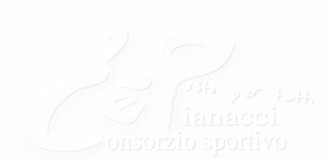 